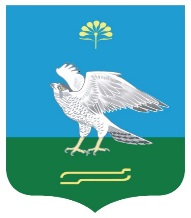 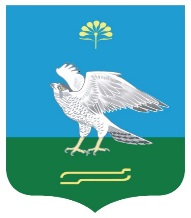                                                                   №  16Об утверждении Порядка информирования населения об установке дорожного знака или нанесения разметки на автомобильных дорогах местного значения муниципального образования	По результатам рассмотрения правотворческой инициативы прокуратуры Миякинского района в форме модельного правового акта, регулирующего порядок информирования населения об установке дорожного знака или нанесения разметки на автомобильных дорогах местного значения, в соответствие с ч. 3 ст. 21 Федерального закона от 10.12.1995 №196-ФЗ «О безопасности дорожного движения», руководствуясь Федеральным законом от 08.11.2007 №257-ФЗ «Об автомобильных дорогах и о дорожной деятельности в Российской Федерации и о внесении изменений в отдельные законодательные акты Российской Федерации», Уставом муниципального образования, администрация сельского поселения Зильдяровский сельсовет муниципального района Миякинского район Республики Башкортостан ПОСТАНОВЛЯЕТ:	1. Утвердить прилагаемый Порядок информирования населения об установке дорожного знака или нанесения разметки на автомобильных дорогах местного значения муниципального образования2. Настоящее постановление вступает в силу со дня его подписания.3. Опубликовать настоящее постановление на официальном сайте сельского поселения Зильдяровский сельсовет муниципального района Миякинский район Республики Башкортостан в информационно-телекоммуникационной сети «Интернет» по адресу: http://spzildyarovski.ru/.Глава сельского поселения                                   З.З.ИдрисовУтвержденпостановлением администрации сельского поселения Зильдяровский сельсовет муниципального района Миякинский район Республики Башкортостан от 26.04.2021 г.  № 16Порядокинформирования населения об установке дорожного знака или нанесения разметки на автомобильных дорогах местного значения муниципального образования	1. Порядок информирования населения об установке дорожного знака или нанесения разметки на автомобильных дорогах местного значения сельского поселения Зильдяровский сельсовет муниципального района Миякинский район Республики Башкортостан (далее также – Порядок) разработан на основании ч. 3 ст. 21 Федерального закона от 10.12.1995 №196-ФЗ «О безопасности дорожного движения», Федерального закона от 08.11.2007 №257-ФЗ «Об автомобильных дорогах и о дорожной деятельности в Российской Федерации и о внесении изменений в отдельные законодательные акты Российской Федерации», Федерального закона от 06.10.2003 №131-ФЗ «Об общих принципах организации местного самоуправления в Российской Федерации» в целях обеспечения безопасности дорожного движения на автомобильных дорогах местного значения муниципального образования - сельского поселения Зильдяровский сельсовет муниципального района Миякинский район Республики Башкортостан в случаях установки дорожного знака или нанесения разметки, запрещающих въезд всех транспортных средств в данном направлении, остановку или стоянку транспортных средств либо обозначающих дорогу или проезжую часть с односторонним движением либо выезд на такую дорогу или проезжую часть.2. Задачами настоящего Порядка являются: охрана жизни, здоровья и имущества граждан, участников дорожного движения, защита их прав и законных интересов, а также защита интересов общества путем предупреждения дорожно-транспортных происшествий, снижения тяжести их последствий на автомобильных дорогах местного значения муниципального образования.3. Не позднее чем за двадцать дней до установки дорожного знака или нанесения разметки, запрещающих въезд всех транспортных средств в данном направлении, остановку или стоянку транспортных средств либо обозначающих дорогу или проезжую часть с односторонним движением либо выезд на такую дорогу или проезжую часть, граждане информируются о введении соответствующего запрета и (или) изменении схемы организации дорожного движения, а также о причинах принятия такого решения. 4. Пункт 3 настоящего Порядка распространяется на правоотношения, связанные с установкой следующих дорожных знаков, утвержденных постановлением Правительства РФ от 23.10.1993 №1090 «О Правилах дорожного движения», и (или) нанесением дорожной разметки, выполняющей их функции: 1) 3.1 «Въезд запрещен». Запрещается въезд всех транспортных средств в данном направлении;2) 3.27 «Остановка запрещена». Запрещается остановка и стоянка транспортных средств;3) 3.28 «Стоянка запрещена». Запрещается стоянка транспортных средств;4) 3.29 «Стоянка запрещена по нечетным числам месяца»;5) 3.30 «Стоянка запрещена по четным числам месяца»;6) 5.5 «Дорога с односторонним движением». Дорога или проезжая часть, по которой движение механических транспортных средств по всей ширине осуществляется в одном направлении;7) 5.7.1, 5.7.2 «Выезд на дорогу с односторонним движением». Выезд на дорогу или проезжую часть с односторонним движением.	5. Информирование населения об установке на автомобильных дорогах местного значения муниципального образования дорожных знаков и (или) нанесении дорожной разметки, указанных в пункте 4 настоящего Порядка  осуществляется посредством: 	1) размещения информации на официальном сайте сельского поселения Зильдяровский сельсовет муниципального района Миякинский район Республики Башкортостан в информационно-телекоммуникационной сети «Интернет» по адресу: http://spzildyarovski.ru/;	2) размещения информации на информационных стендах (табло) в здании администрации сельского поселения;	3) размещения информации непосредственно на дороге вблизи от места установки соответствующих дорожных знаков или нанесения разметки;	4) опубликования информации в районной газете «Октябрь».	В качестве дополнительных источников информирования населения могут использоваться иные печатные, телевизионные средства массовой информации, информационные ресурсы в информационно-телекоммуникационной сети «Интернет».